The Power of Persistence: How Consistency Can Lead to Online Slot Triumphs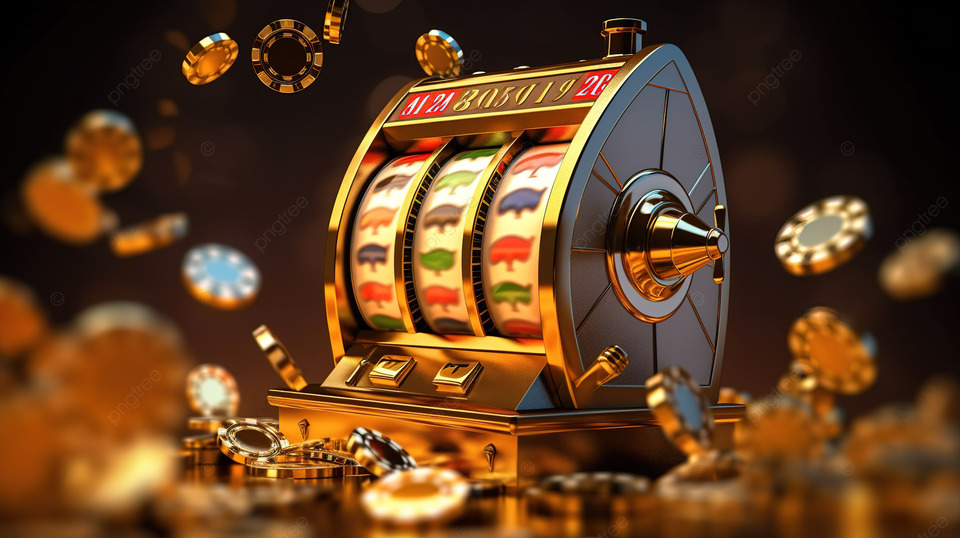 In the realm of online gaming, few pursuits offer the same allure and excitement as slot machines. With their flashing lights, enticing themes, and the promise of instant riches, online slots have captivated millions of players worldwide. However, beneath the surface of this seemingly simple game lies a world of strategy, tactics, and insider knowledge that can significantly impact your chances of success.Understanding the Basics of Online SlotsBefore diving into advanced strategies, link alternatif olxtoto it's essential to have a solid understanding of how online slots work. At their core, these games rely on random number generators (RNGs) to determine the outcome of each spin. This means that every spin is entirely independent of the ones that came before it, making it impossible to predict or manipulate the results.Choosing the Right Slot GameOne of the most critical factors in maximizing your winnings is selecting the right slot game to play. With thousands of options available, it can be challenging to know where to start. However, by considering factors such as RTP (return to player), volatility, and bonus features, you can narrow down your choices and find games that offer the best odds of success.Mastering Bankroll ManagementEffective bankroll management is crucial for long-term success in online slots. Without a clear plan for how much you're willing to spend and when to walk away, it's easy to get caught up in the excitement and overspend. By setting limits on your losses and sticking to them, you can ensure that your gaming remains enjoyable and sustainable.Understanding VolatilityVolatility, also known as variance, refers to the level of risk associated with a particular slot game. High volatility games tend to offer larger payouts but less frequently, while low volatility games offer smaller payouts more frequently. Understanding the volatility of a game can help you choose one that aligns with your risk tolerance and playing style.Maximizing Bonuses and PromotionsOne of the advantages of playing online slots is the abundance of bonuses and promotions offered by casinos. These can include welcome bonuses, free spins, and loyalty rewards, all of which can significantly boost your bankroll and extend your playing time. By taking advantage of these offers, you can increase your chances of hitting a big win without risking more of your own money.Developing a Winning StrategyWhile online slots are ultimately games of chance, there are still strategies you can employ to improve your odds of winning. One popular approach is the "bet sizing strategy," which involves adjusting your bet size based on your bankroll and the volatility of the game. By betting higher when you're on a winning streak and lower when you're losing, you can maximize your profits while minimizing your losses.Staying Informed About Game MechanicsAs technology advances, so too do the features and mechanics of online slot games. From cascading reels to progressive jackpots, staying informed about the latest innovations can give you an edge over the competition. By familiarizing yourself with how these features work and how they affect gameplay, you can make more informed decisions and increase your chances of success.Practicing Responsible GamingAbove all else, it's essential to approach online slots with a mindset of responsible gaming. While the thrill of chasing a big win can be intoxicating, it's essential to remember that gambling should always be fun and entertaining, not a source of stress or financial hardship. By setting limits on your playtime and spending, taking breaks when needed, and seeking help if you feel that your gambling is getting out of control, you can ensure that your gaming remains a positive and enjoyable experience.ConclusionWhile there may not be a foolproof way to guarantee success in online slots, by following these expert tips and strategies, you can maximize your chances of winning and enhance your overall gaming experience. From choosing the right game to managing your bankroll effectively, every decision you make can have a significant impact on your results. So the next time you spin the reels, do so with confidence, knowing that you have the knowledge and skills to unlock the secrets of online slot success.